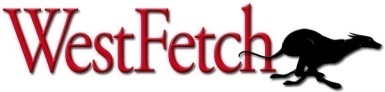 Employment ApplicationCurrent EmployerMay we contact?   Y   N   If yes, please include contact info for your current supervisor/manager.Are you looking to replace your current job or supplement your income (in addition to current job)?Tell us a little about yourself (what you like to do, your hobbies, etc)?  Please include how long you have lived in the Tampa area.What skills do you bring that would benefit WestFetch?What type of pets do you have experience with?Can you handle the demands of large dogs and/or dogs that pull on the leash, lifting a minimum of 50lbs, separating dogs as needed?     What would you do if a dog became aggressive or fearful of you?OK with cleaning up after pets on a daily basis  (vomit, feces, urine)?    Y   N  Own your own vehicle and is it reliable?What is your desired hourly wage rate?Hours and days available for work. Please list any current obligations that may prevent you from working certain days or hours.Are you available to work on short notice (even as short as a few hours)?How many hours per week are you looking to work?Are you available to work nights, weekends and holidays?How many work days have you missed in the last two years due to illness or injury? From a scale of 1 to 10, 10 being an expert, how would you rate your understanding of dogs and dog behavior?
     
All applicants will have their background checked and must have a clean record.  Do you have any convictions on your record?Have a cell phone?   Y   N   Easily accessible by phone?   Y   N  How soon are you available for work?
     Home        Cell        Work      Full NamePhone Number(s)DateAddressCitySTZipEmailPlease provide three local professional references with contact information and their relationship with you. 